Администрация Убеженского сельского поселения Успенского района!Администрация Убеженского сельского поселения Успенского района!Администрация Убеженского сельского поселения Успенского района!Администрация Убеженского сельского поселения Успенского района!Администрация Убеженского сельского поселения Успенского района!УВАЖАЕМЫЕ РОДИТЕЛИ! ПОМНИТЕ, ЧТО СОБЛЮДЕНИЕ ЭЛЕМЕНТАРНЫХ ПРАВИЛ БЕЗОПАСНОСТИ УБЕРЕЖЕТ ВАШИХ ДЕТЕЙ ОТ БЕДЫ!УВАЖАЕМЫЕ РОДИТЕЛИ! ПОМНИТЕ, ЧТО СОБЛЮДЕНИЕ ЭЛЕМЕНТАРНЫХ ПРАВИЛ БЕЗОПАСНОСТИ УБЕРЕЖЕТ ВАШИХ ДЕТЕЙ ОТ БЕДЫ!УВАЖАЕМЫЕ РОДИТЕЛИ! ПОМНИТЕ, ЧТО СОБЛЮДЕНИЕ ЭЛЕМЕНТАРНЫХ ПРАВИЛ БЕЗОПАСНОСТИ УБЕРЕЖЕТ ВАШИХ ДЕТЕЙ ОТ БЕДЫ!УВАЖАЕМЫЕ РОДИТЕЛИ! ПОМНИТЕ, ЧТО СОБЛЮДЕНИЕ ЭЛЕМЕНТАРНЫХ ПРАВИЛ БЕЗОПАСНОСТИ УБЕРЕЖЕТ ВАШИХ ДЕТЕЙ ОТ БЕДЫ!УВАЖАЕМЫЕ РОДИТЕЛИ! ПОМНИТЕ, ЧТО СОБЛЮДЕНИЕ ЭЛЕМЕНТАРНЫХ ПРАВИЛ БЕЗОПАСНОСТИ УБЕРЕЖЕТ ВАШИХ ДЕТЕЙ ОТ БЕДЫ!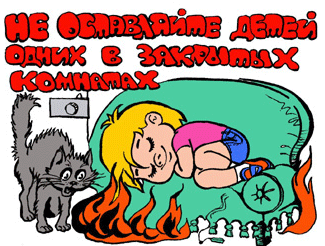 СПИЧКИ – НЕ ИГРУШКА. ПРЯЧЬТЕ СПИЧКИ ОТ ДЕТЕЙ!РАЗЪЯСНИТЕ ДЕТЯМ, КАК ТЯЖЕЛЫ ПОСЛЕДСТВИЯ ШАЛОСТИ С ОГНЕМ!НЕ ПРОХОДИТЕ МИМО ДЕТЕЙ, ИГРАЮЩИХ С ОГНЕМ!СПИЧКИ – НЕ ИГРУШКА. ПРЯЧЬТЕ СПИЧКИ ОТ ДЕТЕЙ!РАЗЪЯСНИТЕ ДЕТЯМ, КАК ТЯЖЕЛЫ ПОСЛЕДСТВИЯ ШАЛОСТИ С ОГНЕМ!НЕ ПРОХОДИТЕ МИМО ДЕТЕЙ, ИГРАЮЩИХ С ОГНЕМ!СПИЧКИ – НЕ ИГРУШКА. ПРЯЧЬТЕ СПИЧКИ ОТ ДЕТЕЙ!РАЗЪЯСНИТЕ ДЕТЯМ, КАК ТЯЖЕЛЫ ПОСЛЕДСТВИЯ ШАЛОСТИ С ОГНЕМ!НЕ ПРОХОДИТЕ МИМО ДЕТЕЙ, ИГРАЮЩИХ С ОГНЕМ!НЕ ЗАБЫВАЙТЕ ВЫКЛЮЧАТЬ ЭЛЕКТРОПРИБОРЫ!НЕ РАЗРЕШАЙТЕ ДЕТЯМ ВКЛЮЧАТЬ ЭЛЕКТРОПРИБОРЫ!ПРИМЕНЯЯ ХИМИЧЕСКИЕ ПРЕПАРАТЫ, БУДЬТЕ ОСТОРОЖНЫ. ОЗНАКОМЬТЕСЬ И СТРОГО ВЫПОЛНЯЙТЕ ИНСТРУКЦИЮ, НАПЕЧАТАННУЮ НА ЭТИКЕТКЕ.НЕ ЗАБЫВАЙТЕ ВЫКЛЮЧАТЬ ЭЛЕКТРОПРИБОРЫ!НЕ РАЗРЕШАЙТЕ ДЕТЯМ ВКЛЮЧАТЬ ЭЛЕКТРОПРИБОРЫ!ПРИМЕНЯЯ ХИМИЧЕСКИЕ ПРЕПАРАТЫ, БУДЬТЕ ОСТОРОЖНЫ. ОЗНАКОМЬТЕСЬ И СТРОГО ВЫПОЛНЯЙТЕ ИНСТРУКЦИЮ, НАПЕЧАТАННУЮ НА ЭТИКЕТКЕ.НЕ ЗАБЫВАЙТЕ ВЫКЛЮЧАТЬ ЭЛЕКТРОПРИБОРЫ!НЕ РАЗРЕШАЙТЕ ДЕТЯМ ВКЛЮЧАТЬ ЭЛЕКТРОПРИБОРЫ!ПРИМЕНЯЯ ХИМИЧЕСКИЕ ПРЕПАРАТЫ, БУДЬТЕ ОСТОРОЖНЫ. ОЗНАКОМЬТЕСЬ И СТРОГО ВЫПОЛНЯЙТЕ ИНСТРУКЦИЮ, НАПЕЧАТАННУЮ НА ЭТИКЕТКЕ.НЕ ЗАБЫВАЙТЕ ВЫКЛЮЧАТЬ ЭЛЕКТРОПРИБОРЫ!НЕ РАЗРЕШАЙТЕ ДЕТЯМ ВКЛЮЧАТЬ ЭЛЕКТРОПРИБОРЫ!ПРИМЕНЯЯ ХИМИЧЕСКИЕ ПРЕПАРАТЫ, БУДЬТЕ ОСТОРОЖНЫ. ОЗНАКОМЬТЕСЬ И СТРОГО ВЫПОЛНЯЙТЕ ИНСТРУКЦИЮ, НАПЕЧАТАННУЮ НА ЭТИКЕТКЕ.НЕ РАЗРЕШАЙТЕ ДЕТЯМ РАЗВОДИТЬ КОСТРЫ. КОСТЕР  НАДО РАСКЛАДЫВАТЬ ТАК, ЧТОБЫ ОН БЫЛ ЗАЩИЩЕН ОТ ВНЕЗАПНЫХ ПОРЫВОВ ВЕТРА, КОТОРЫЕ МОГУТ РАЗНЕСТИ ПЛАМЯ ПО ОКРЕСТНОСТИ.НЕ РАЗРЕШАЙТЕ ДЕТЯМ РАЗВОДИТЬ КОСТРЫ. КОСТЕР  НАДО РАСКЛАДЫВАТЬ ТАК, ЧТОБЫ ОН БЫЛ ЗАЩИЩЕН ОТ ВНЕЗАПНЫХ ПОРЫВОВ ВЕТРА, КОТОРЫЕ МОГУТ РАЗНЕСТИ ПЛАМЯ ПО ОКРЕСТНОСТИ.НЕ РАЗРЕШАЙТЕ ДЕТЯМ РАЗВОДИТЬ КОСТРЫ. КОСТЕР  НАДО РАСКЛАДЫВАТЬ ТАК, ЧТОБЫ ОН БЫЛ ЗАЩИЩЕН ОТ ВНЕЗАПНЫХ ПОРЫВОВ ВЕТРА, КОТОРЫЕ МОГУТ РАЗНЕСТИ ПЛАМЯ ПО ОКРЕСТНОСТИ.НЕ РАЗРЕШАЙТЕ ДЕТЯМ РАЗВОДИТЬ КОСТРЫ. КОСТЕР  НАДО РАСКЛАДЫВАТЬ ТАК, ЧТОБЫ ОН БЫЛ ЗАЩИЩЕН ОТ ВНЕЗАПНЫХ ПОРЫВОВ ВЕТРА, КОТОРЫЕ МОГУТ РАЗНЕСТИ ПЛАМЯ ПО ОКРЕСТНОСТИ.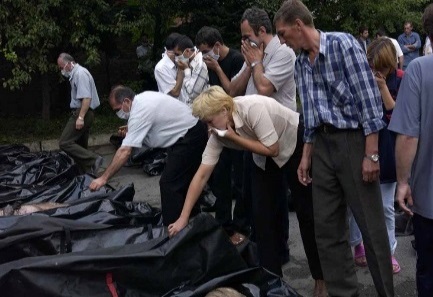 НЕ ОСТАВЛЯЙТЕ ДЕТЕЙ БЕЗ НАДЗОРА!НЕ ЗАГРОМОЖДАЙТЕ ОСНОВНЫЕ ПУТИ ЭВАКУАЦИИ, БАЛКОНЫ И ЛОДЖИИ.ИЗУЧИТЕ САМИ И РАЗЪЯСНИТЕ ДЕТЯМ ПРАВИЛА ПОЛЬЗОВАНИЯ ПЕРВИЧНЫМИ СРЕДСТВАМИ ПОЖАРОТУШЕНИЯ!О ПОЖАРЕ ЗВОНИТЬ ПО ТЕЛЕФОНУ «01»!НЕ ОСТАВЛЯЙТЕ ДЕТЕЙ БЕЗ НАДЗОРА!НЕ ЗАГРОМОЖДАЙТЕ ОСНОВНЫЕ ПУТИ ЭВАКУАЦИИ, БАЛКОНЫ И ЛОДЖИИ.ИЗУЧИТЕ САМИ И РАЗЪЯСНИТЕ ДЕТЯМ ПРАВИЛА ПОЛЬЗОВАНИЯ ПЕРВИЧНЫМИ СРЕДСТВАМИ ПОЖАРОТУШЕНИЯ!О ПОЖАРЕ ЗВОНИТЬ ПО ТЕЛЕФОНУ «01»!НЕ ОСТАВЛЯЙТЕ ДЕТЕЙ БЕЗ НАДЗОРА!НЕ ЗАГРОМОЖДАЙТЕ ОСНОВНЫЕ ПУТИ ЭВАКУАЦИИ, БАЛКОНЫ И ЛОДЖИИ.ИЗУЧИТЕ САМИ И РАЗЪЯСНИТЕ ДЕТЯМ ПРАВИЛА ПОЛЬЗОВАНИЯ ПЕРВИЧНЫМИ СРЕДСТВАМИ ПОЖАРОТУШЕНИЯ!О ПОЖАРЕ ЗВОНИТЬ ПО ТЕЛЕФОНУ «01»!БЕРЕГИТЕ СЕБЯ И СВОИХ ДЕТЕЙ И НЕ ЗАБЫВАЙТЕ, ЧТО САМАЯ ДОХОДЧИВАЯ ФОРМА ОБУЧЕНИЯ – ЛИЧНЫЙ ПРИМЕР!БЕРЕГИТЕ СЕБЯ И СВОИХ ДЕТЕЙ И НЕ ЗАБЫВАЙТЕ, ЧТО САМАЯ ДОХОДЧИВАЯ ФОРМА ОБУЧЕНИЯ – ЛИЧНЫЙ ПРИМЕР!БЕРЕГИТЕ СЕБЯ И СВОИХ ДЕТЕЙ И НЕ ЗАБЫВАЙТЕ, ЧТО САМАЯ ДОХОДЧИВАЯ ФОРМА ОБУЧЕНИЯ – ЛИЧНЫЙ ПРИМЕР!БЕРЕГИТЕ СЕБЯ И СВОИХ ДЕТЕЙ И НЕ ЗАБЫВАЙТЕ, ЧТО САМАЯ ДОХОДЧИВАЯ ФОРМА ОБУЧЕНИЯ – ЛИЧНЫЙ ПРИМЕР!БЕРЕГИТЕ СЕБЯ И СВОИХ ДЕТЕЙ И НЕ ЗАБЫВАЙТЕ, ЧТО САМАЯ ДОХОДЧИВАЯ ФОРМА ОБУЧЕНИЯ – ЛИЧНЫЙ ПРИМЕР!